Внеклассное занятие по теме "Здоровый образ жизни"Цели:систематизировать и обобщить знания детей о составляющих здорового образа жизни; развивать мышление, внимание; воспитывать стремление вести здоровый образ жизни. Оборудование:рисунки вазы, лепестков цветов с надписями по теме, силуэты букашек-вредителей здоровья с соответствующими надписями; заготовка кроссворда; рисунки-отгадки; плакаты с пословицами о здоровье; магнитная доска. Ведущий: «Здравствуйте, ребята! Сегодня мы собрались, чтобы обсудить очень важную для каждого человека тему. А о чём пойдёт речь, вы скажете сами, когда решите примеры. Их ответы подскажут вам тему нашего занятия».
(На доске запись: «49,69,0,56,0,90,1,43 – 85,55,0 32,4,71,90,20,0,43 16,19,49,20,43,20,20,0,43 96,4,71,32,0» Я. Корчак.)
Дети работают в парах. У каждой пары на листе задание.Дети решают примеры, ответы переводят в буквы. На доске открываю плакат:
«Здоровье – это главное жизненное благо». Я. Корчак.Ведущий: «Сегодня речь пойдёт о здоровье, о том, как его сберечь, укрепить. Мы попытаемся составить букет здоровья. Вот первый цветок. Он зовётся «Режим дня». Какие же лепестки у этого цветка?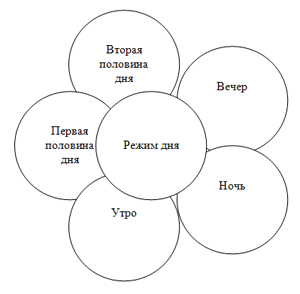 1. Зачем нужен режим дня?
2. Какую роль он играет в охране здоровья?
3. Что собой представляет режим дня?
4.Что необходимо выполнять в каждый временной отрезок режима дня?»
(Дети отвечают на поставленные вопросы)Ведущий: «Второй цветок называется «Закаливание». Рассказать о закаливающих процедурах вам помогут лепестки нашего цветка: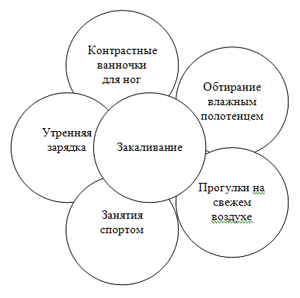 1. Расскажите, как надо гулять на свежем воздухе.
2. Что такое контрастные ванночки для ног? (2 мин. - в тёплой воде, 1 мин.- в холодной. Чередуем 5- 6 раз.)
3. Проведите с нами физминутку – зарядку».Ведущий: «Третий цветок – «Правила питания». Расскажите, что вы знаете о правилах питания».
(По ходу рассказов учащихся на магнитную доску прикрепляются лепестки.)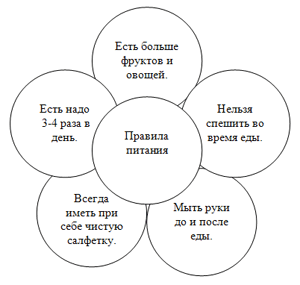 Ведущий: «Четвёртый цветок – поведение в школе и общественных местах.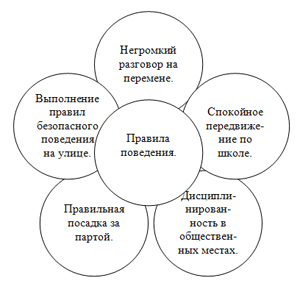 
1. Как надо вести себя в школе, во время уроков и на перемене?
2. Почему мы относим поведение к факторам, сохраняющим или разрушающим здоровье? (Нарушается зрение, ухудшается слух, разрушается нервная система, если мы не выполняем их.)»Ведущий: «Пятый цветок-«Общение в семье».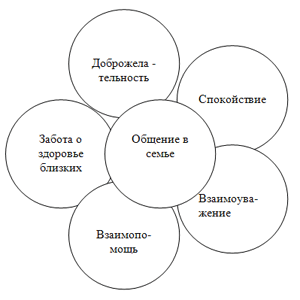 1. Назовите правила общения в семье.
2. Почему их выполнение помогает сберечь здоровье?»Ведущий: «БУКЕТ ЗДОРОВЬЯ мы собрали. Но на него летят букашки – вредные привычки.Давайте их назовём, чтобы знать, какие привычки надо искоренять».

Ведущий: «Чтобы спасти наш букет, проведём блиц-опрос:
– Почему шум является врагом здоровья?
– Может ли крик навредить здоровью?
– Как лень разрушает человека?
– Почему говорят, что неряшливость- подруга болезней?
– Какие болезни грязных рук вы знаете?
– Почему нельзя курить?
– Почему вредно находиться рядом с курильщиком?
– Как алкоголь влияет на здоровье?
– Почему грубость, ссоры разрушают здоровье?»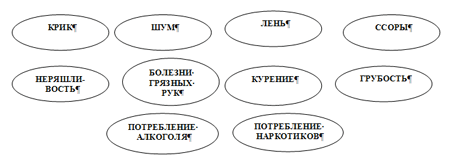 Ведущий: «Молодцы, ребята! Нам остаётся только вспомнить о наших друзьях, которые помогают сберечь здоровье».
1.
Гладко, душисто,
Моет чисто.
Нужно, чтоб у каждого было.
Что это такое? (Мыло)
2.
Костяная спинка,
На брюшке щетинка,
По частоколу прыгала,
Микробов всех повыгнала. (Зубная щётка)
3.
Я несу в себе водицу.
Вам водица пригодится.
Можно мыться без хлопот,
Если есть (водопровод).
4.
Говорит дорожка - два вышитых конца:
- Помойся хоть немножко, хоть грязь ты смой с лица!
Иначе, ты в полдня испачкаешь меня. (Полотенце)
5.
Хожу ,брожу не по лесам,
А по чёлкам, волосам.
И зубы у меня длинней,
Чем у хищных медведей. (Расчёска)Ведущий: «А знаете ли вы , что русский народ издавна подметил, что полезно, а что вредно для здоровья? Появились пословицы и поговорки. Поиграем в игру «Доскажи словечко».Держи голову в холоде, живот - в голоде, а ноги…(в тепле). Знай край, да не …(падай). Как аукнется, так и … (откликнется). Дерево видно по плодам, а человека по его… (делам). Делу – время, а потехе -…(час). Объясните их смысл.Ведущий: «А теперь расшифруйте пословицу, которая завершит наше занятие.3 9,5,16,18,16,3,16,14 20,6,13,6 – 9,5,16,18,16,3,29,11 5,21,23.
(В здоровом теле - здоровый дух.)Спасибо всем! Занятие окончено.2.Внеклассное мероприятие "Здоров будешь – все добудешь"Цель: способствовать формированию у школьников ответственности за поддержание и сохранение своего здоровья.Форма проведения: коллективное решение.Оборудование: плакаты; магнитная доска; шарики, вырезанные из цветной бумаги; номерки для разбивки на группы; карточки с пословицей (“разрезанной” на отдельные слова); сделанный из картона большой градусник и двадцать шесть маленьких градусников (по количеству учащихся в классе); калькулятор; белая бумага; цветные карандаши или фломастеры. ХОД МЕРОПРИЯТИЯI этап. Мотивационный:Формирование внутренней мотивации к обсуждению проблемы здоровья.1. Введение в тему:Ученица: Сегодня много говорят о здоровье и не только говорят, но и пытаются что-то делать. Здоровье – одна из важных составляющих целостного развития человека, характеризующего его жизнеспособность в единстве телесных и психических характеристик. Здоровье вместе с другими составляющими личности: умом, чувствами, волей, способностями образует ее единство и целостность. Сейчас даже наше правительство, наш президент обратили внимания на здоровье населения. Но чтобы ни предпринималось, мы сами в ответе за наше здоровье.Учитель: Вы согласны? Итак, тема нашего занятия: “Здоров будешь – …”. (Плакат на доске открыт наполовину). Кто продолжит? (Учащиеся высказывают свои варианты, затем учитель открывает вторую часть плаката) “все добудешь”.2. Определение понятия “здоровье”. Ученица: А, вообще, что само слово “здоровье” обозначает? Пожалуйста, подумайте и запишите ваши определения на шариках. Вы можете работать индивидуально, или вдвоем, или в группе. На обдумывания три минуты. (Учащиеся записывают свои определения на шариках и прикрепляют на магнитную доску).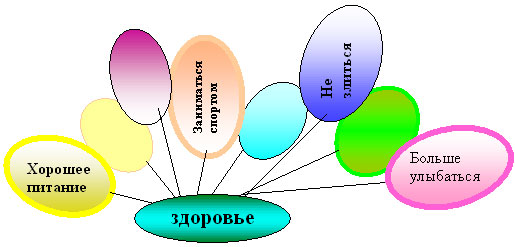 Ученики зачитывают “определения” на своих шариках и помещают на магнитную доску.Ученица: А вот какое определение “здоровью” я нашла в толковом словаре Ожегова С.И. и Шведова Н.Ю. (разворачивает плакат и зачитывает определение): “Правильная, нормальная деятельность организма, его полное физическое и психическое благополучие”.II этап. Определение проблемы.Учитель: Но всегда ли мы бережно относимся к здоровью, укрепляем его? Наверное, нет, так как не можем прожить без тех или иных болячек, ОРЗ, гриппа и так далее. И сегодня мы попытаемся определить некоторые шаги, которые помогут поддержанию и укреплению нашего здоровья.1. Соберите пословицу. (Работа в группах)Учитель: Пожалуйста, соберите известную пословицу о здоровье. Вы будите работать в группах по четыре – пять человек. На обдумывание – три минуты. (Пословица “разрезана” на отдельные слова. Учащиеся собирают пословицу: “Деньги потерял – ничего не потерял, время потерял – многое потерял, здоровье потерял – все потерял”).Учитель: Вы согласны с таким высказыванием? Почему? (Учащиеся высказывают свое мнение) 2. Определение “температуры” класса.Учитель: Сейчас я попрошу каждого из вас определить, если так можно сказать, температуру своего здоровья. Если человек здоров, то температура его тела – 36,7°. А насколько “градусов” вы чувствуете себя? (Учитель раздает каждому ученику “градусник” и ученики отмечают температуру своего здоровья)Учитель: Теперь давайте, определим здоровье нашего класса. (Один ученик суммирует все данные, находит средний показатель и отмечает на одном большом градуснике) III этап. Групповое решение. 1. Дорожные знаки. Ученик: Нам всем знакомы дорожные знаки. Дорожные знаки нужны для того, чтобы соблюдать правила дорожного движения. Дорожные знаки бывают: предупреждающие, предписывающие, запрещающие и другие. Предупреждающие знаки информируют водителей о приближении к опасному участку дороги, движение по которому требует принятия мер, соответствующих обстановке. Предписывающие знаки разрешают движение только в определенных направлениях или движение только определенного транспорта. Запрещающие знаки вводят определенные ограничения движения или отменяют определенные ограничения движения. 2. “Знаки” здоровья. (Работа в новых группах)Ученик: Какие “знаки” здоровья можете предложить вы? Пожалуйста, нарисуйте предупреждающие знаки, предписывающие знаки и запрещающие знаки. Объясните, почему вы предлагаете те или иные знаки. Вы будите работать в новых группах по четыре – пять человек. На создание знаков вам дается пять – семь минут и одна минута на их презентацию. Создавая знаки, пожалуйста, не забывайте о теме нашего мероприятия. (Учащиеся рисуют “знаки здоровья” и помещают их на магнитную доску. Представители от каждой группы защищают придуманные знаки)IV этап. Рефлексивный итог мероприятия.1. Заключительное слово учителя.Учитель: Давайте подумаем о том, что сегодня произошло. В начале нашего разговора мы попытались дать определения понятию здоровья. Так? А что было потом? (Учащиеся вспоминают о градусниках и т.д.) Верно, вы определили свое, если так можно сказать, здоровье, здоровье всего класса и после этого разработали рекомендации в виде знаков здоровья. После всего, какие можно сделать выводы?2. Выводы учащихся.(Учащиеся высказывают свое мнение)Ученица: Подводя черту нашему разговору, я хочу закончить такими словами: “Берегите здоровье друг друга.У Природы мы – малая часть.
Вы кому-то ответили грубо – 
Чью-то жизнь сократили сейчас”. (А.Дементьев)54 - 5 = 90 : 1 =  49 + 6 =  40 - 20 =  звтн70 - 1 =58 : 58 = 8 · 4 = 8 · 2 =  дьгж7 · 0 = 49 - 6 = 3 - 9 =19 - 0 =  оели8 · 7 = 78 + 7 = 78 - 7 = 90 + 6 =  рэабАБВГДЕЁЖЗИЙКЛМНОПРСТУФХЦЧШЩЪЫЬЭЮЯ123456789101112131415161718192021222324252627282930313233деньгипотерялничегонепотерялвремяпотерялмногоепотерялздоровьепотерялвсепотерял